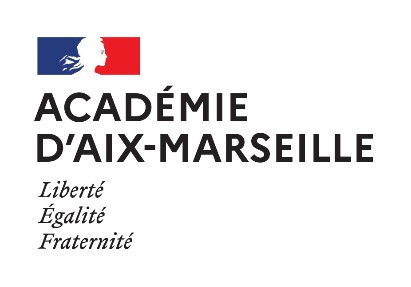 Division de l’encadrement et des
personnels administratifs et techniques
ANNEXE 2MOUVEMENT ACADÉMIQUE DES PERSONNELS ATSS, ATRF et TECH RFDEMANDE FORMULÉE AU TITRE DU HANDICAPPartie à remplir par l’agentNom d’usage…………………………………………...Prénom……………………………………..………….Corps grade…………………………………………………………………………………………..……………Né(e) le …………………………………………………….…………………………………….……............Adresse………………………………………………………………………………………………………….…Mail…………………………………………………………………………………………………………………Avez-vous déjà obtenu une affectation ou une mutation pour raisons médicales ? OUI	(indiquer la date et dans quelle académie) :		 NON……………………………………………………………Situation familiale………………………………………………………………………………...………………..Nombre d’enfants à charge……………………………………………………………………………………….Situation professionnelle du conjoint	activité professionnelle    commune d’exercice : ……………					demandeur d’emploiAffectation :  sur poste définitif	 provisoire	 délégation rectoraleÉtablissement à titre définitif 2023/2024………………………………………………………………………Établissement d’exercice provisoire 2023/2024………………………………………………………………----------------------------------------------------------------------------------------------------------------------------------------Partie réservée au service de santéAVIS :					prioritaire				 non-prioritaireOBSERVATIONS :Bénéficiaire Obligation emploi		 OUI		 NONReconnaissance travailleur handicapé	 OUI		 NONContre-indications aux déplacements 	 OUI		 NONConditions géographiques imposées par l’état de santé :…………………………………………………………………………………………………………………….…………………………………………………………………………………………………………………….……Conditions particulières de travail - avis complémentaire :………………………………………………………………………………………………………………….……….……………………………………………………………………………………………………………………Observations complémentaires ……………………………………………………………………………………………………………………………………………………………………………………………………………………………………………………………………………………………………………………………………………………………………Date et signature du médecin :